UPAYA PEMERINTAH UKRAINA DALAM MENGATASI PERDAGANGAN PEREMPUAN TAHUN 2006-2010SKRIPSI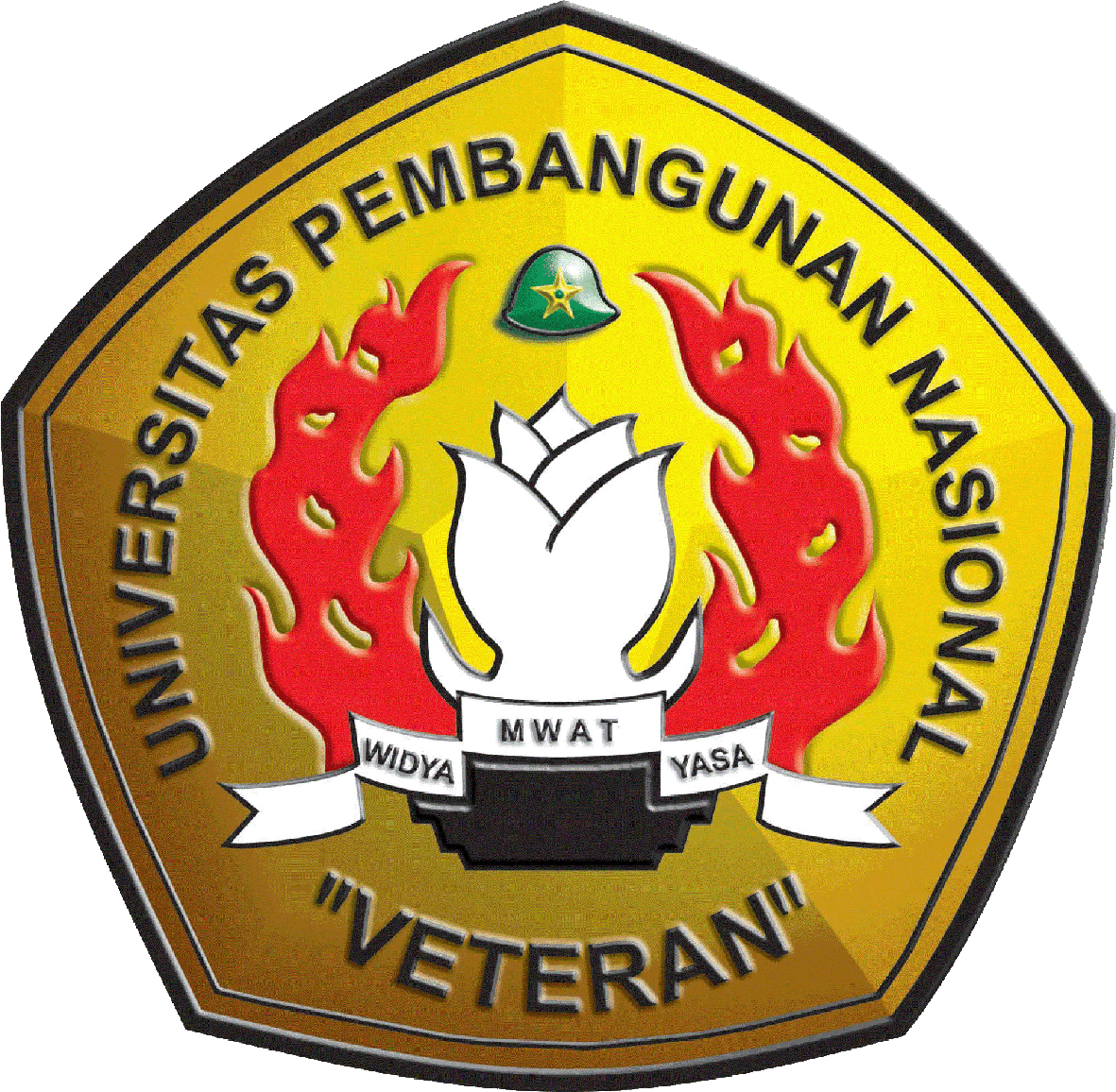 OLEH :      RAHMITA     151070249PROGRAM STUDI ILMU HUBUNGAN INTERNASIONAL FAKULTAS ILMU SOSIAL DAN ILMU POLITIK UNIVERSITAS PEMBANGUNAN NASIONAL “VETERAN” YOGYAKARTA2014